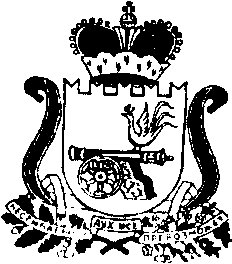 АДМИНИСТРАЦИЯ   МУНИЦИПАЛЬНОГО ОБРАЗОВАНИЯ«КАРДЫМОВСКИЙ РАЙОН» СМОЛЕНСКОЙ ОБЛАСТИПОСТАНОВЛЕНИЕ от 24.11.2015   № 00722О внесении изменений в муниципальную программу «Комплексное развитие систем коммунальной инфраструктуры и благоустройство Кардымовского городского поселения Кардымовского района Смоленской области на 2014-2016 годы»Администрация муниципального образования  «Кардымовский район» Смоленской области постановляет:1. Внести в муниципальную программу «Комплексное развитие систем коммунальной инфраструктуры и благоустройство Кардымовского городского поселения Кардымовского района Смоленской области на 2014-2016 годы», утвержденную постановлением Администрации  муниципального образования «Кардымовский район» Смоленской области от 23.01.2014 г.  № 0032, следующие изменения:1.1.В подпрограмме «Содержание дворовых территорий, автомобильных дорог и инженерных сооружений на них в границах поселения»:- В паспорте подпрограммы позицию «Источники и объемы финансирования  подпрограммы» изложить в новой редакции:«Объем финансирования всего – 29 350 295,92 рублей, в том числе:Объем финансирования по годам:2014 год – 12 883 439,00 рублей.из них средства:- бюджета городского поселения – 3 512 200,00 рублей.- средства областного бюджета – 9 371 239,00 рублей- средства федерального бюджета – 0,00 рублей 2015 год – 12 466 856,92 рублей.из них средства -бюджета городского поселения– 4 684 056,92 рублей.-средства областного бюджета – 7 782 800,00 рублей-средства федерального бюджета – 0,00 рублей.2016 год – 4 000 000,00  рублей.из них средства - бюджета городского поселения – 4 000 000,00  рублей.- средства областного бюджета – 0,00 рублей.- средства федерального бюджета – 0,00 рублей»;- Задачу 3 «Очистка, отсыпка, грейдерование и ямочный ремонт дорог» изложить в новой редакции:- Позицию «Всего по подпрограмме» изложить в новой редакции:- В разделе 4 «Обоснование ресурсного обеспечения  подпрограммы» общий объем финансирования подпрограммы изложить в новой редакции:«Объем финансирования всего – 29 350 295,92 рублей, в том числе:Объем финансирования по годам:2014 год – 12 883 439,00 рублей.из них средства:- бюджета городского поселения – 3 512 200,00 рублей.- средства областного бюджета – 9 371 239,00 рублей- средства федерального бюджета – 0,00 рублей 2015 год – 12 466 856,92 рублей.из них средства -бюджета городского поселения– 4 684 056,92 рублей.-средства областного бюджета – 7 782 800,00 рублей-средства федерального бюджета – 0,00 рублей.2016 год – 4 000 000,00  рублей.из них средства - бюджета городского поселения – 4 000 000,00  рублей.- средства областного бюджета – 0,00 рублей.- средства федерального бюджета – 0,00 рублей».1.2. В подпрограмме «Благоустройство» в разделе 3 «Перечень подпрограммных мероприятий» задачу 1 «Организация уличного освещения», задачу 3 «Организация работ по уборке территории и вывозу мусора» изложить в новой редакции (Приложение 1).1.3. В подпрограмме «Оформление объектов муниципальной собственности»:- В паспорте подпрограммы позицию «Источники и объемы финансирования  подпрограммы» изложить в новой редакции:«Объем финансирования всего – 521 000,00 рублей, в том числе:Объем финансирования по годам:2014 год – 0,00 рублей.из них средства:- бюджета городского поселения – 0,00 рублей.- средства областного бюджета – 0,00 рублей- средства федерального бюджета – 0,00 рублей 2015 год – 521 000,00 рублей.из них средства -бюджета городского поселения– 521 000,00 рублей.-средства областного бюджета – 0,00 рублей-средства федерального бюджета – 0,00 рублей.2016 год – 0,00  рублей.из них средства - бюджета городского поселения – 0,00  рублей.- средства областного бюджета – 0,00 рублей.- средства федерального бюджета – 0,00 рублей»;- Раздел 3 «Перечень подпрограммных мероприятий» подпрограммы изложить в новой редакции (Приложение 2);- В разделе 4 общий объем финансирования подпрограммы изложить в новой редакции:«Объем финансирования всего – 521 000,0 рублей, в том числе:Объем финансирования по годам:2014 год – 0,00 рублей.из них средства:- бюджета городского поселения – 0,00 рублей.- средства областного бюджета – 0,00 рублей- средства федерального бюджета – 0,00 рублей 2015 год – 521 000,0 рублей.из них средства -бюджета городского поселения – 521 000,0 рублей.-средства областного бюджета – 0,00 рублей-средства федерального бюджета – 0,00 рублей.2016 год – 0,00  рублей.из них средства - бюджета городского поселения – 0,00  рублей.- средства областного бюджета – 0,00 рублей.- средства федерального бюджета – 0,00 рублей;2. Контроль исполнения настоящего постановления возложить на заместителя Главы Администрации муниципального образования «Кардымовский район» Смоленской области В.В. Плешкова.3. Настоящее постановление вступает в силу со дня его подписания.Приложение 1к постановлению Администрациимуниципального образования«Кардымовский район» Смоленской областиот _________ № _____Приложение 2к постановлению Администрациимуниципального образования«Кардымовский район» Смоленской областиот _____ №______Задача 3. «Очистка, отсыпка, грейдерование и ямочный ремонт дорог»Задача 3. «Очистка, отсыпка, грейдерование и ямочный ремонт дорог»Задача 3. «Очистка, отсыпка, грейдерование и ямочный ремонт дорог»Задача 3. «Очистка, отсыпка, грейдерование и ямочный ремонт дорог»Задача 3. «Очистка, отсыпка, грейдерование и ямочный ремонт дорог»Задача 3. «Очистка, отсыпка, грейдерование и ямочный ремонт дорог»Задача 3. «Очистка, отсыпка, грейдерование и ямочный ремонт дорог»Задача 3. «Очистка, отсыпка, грейдерование и ямочный ремонт дорог»«Очистка, отсыпка, грейдерование и ямочный ремонт дорог, замена стоек и щитков дорожных знаков»2014-2016Администрация муниципального образования «Кардымовский район» Смоленской области4 271 700,01 999 300,01 430 300,0842 100,0бюджет городского поселенияИтого:в том числе:по источникам финансированияИтого:в том числе:по источникам финансированияИтого:в том числе:по источникам финансирования4 271 700,01 999 300,01 430 300,0842 100,0бюджет городского поселениябюджет городского поселениябюджет городского поселения4 271 700,01 999 300,01 430 300,0842 100,00областной бюджетобластной бюджетобластной бюджетфедеральный бюджетфедеральный бюджетфедеральный бюджетВсего по подпрограмме:в том числе:по источникам финансирования29 350 295,9212 883 439,012 466 856,924 000 000,0бюджет городского поселения12 196 256,923 512 200,004 684 056,924 000 000,0областной бюджет17 154 039,09 371 239,007 782 800,0-федеральный бюджет----Глава муниципального образования «Кардымовский район» Смоленской области	О.В. Иванов№п/пНаименование мероприятияСрок реализацииИсполнительОбъем финансирования (руб.)Объем финансирования (руб.)Объем финансирования (руб.)Объем финансирования (руб.)Источник финанси- рования№п/пНаименование мероприятияСрок реализацииИсполнительвсегов том числе по годамв том числе по годамв том числе по годамИсточник финанси- рования№п/пНаименование мероприятияСрок реализацииИсполнительвсего201420152016Источник финанси- рования123456789Задача 1.  Организация уличного освещенияЗадача 1.  Организация уличного освещенияЗадача 1.  Организация уличного освещенияЗадача 1.  Организация уличного освещенияЗадача 1.  Организация уличного освещенияЗадача 1.  Организация уличного освещенияЗадача 1.  Организация уличного освещенияЗадача 1.  Организация уличного освещенияЗадача 1.  Организация уличного освещения1.1Организация уличного освещения2014-2016Администрация муниципального образования «Кардымовский район» Смоленской области6 298600,001 998 600,002 100 000,002 200 000,00бюджет городского поселения1.2Техническое обслуживание уличного освещения2014-2016Администрация муниципального образования «Кардымовский район» Смоленской области1177014,00247 014,00680 000,00250 000,00бюджет городского поселения1.3Приобретение комплектующих для уличного освещения2014-2016Администрация муниципального образования «Кардымовский район» Смоленской области270 386,0050 386,00170 000,0050 000,00бюджет городского поселенияИтого:в том числе:по источникам финансированияИтого:в том числе:по источникам финансированияИтого:в том числе:по источникам финансированияИтого:в том числе:по источникам финансирования7 746 000,02 296 000,002 950 000,002 500 000,00- бюджет городского поселения- бюджет городского поселения- бюджет городского поселения- бюджет городского поселения7 746 000,02 296 000,002 950 000,002 500 000,00- областной бюджет- областной бюджет- областной бюджет- областной бюджет- федеральный бюджет- федеральный бюджет- федеральный бюджет- федеральный бюджетЗадача 3.  Организация работ по уборке территории и вывозу мусораЗадача 3.  Организация работ по уборке территории и вывозу мусораЗадача 3.  Организация работ по уборке территории и вывозу мусораЗадача 3.  Организация работ по уборке территории и вывозу мусораЗадача 3.  Организация работ по уборке территории и вывозу мусораЗадача 3.  Организация работ по уборке территории и вывозу мусораЗадача 3.  Организация работ по уборке территории и вывозу мусораЗадача 3.  Организация работ по уборке территории и вывозу мусораЗадача 3.  Организация работ по уборке территории и вывозу мусораУдаление аварийных и сухостойных деревьев, обрезка веток, кронирование.2014-2016Администрация муниципального образования «Кардымовский район» Смоленской областиАдминистрация муниципального образования «Кардымовский район» Смоленской области532 600,00182 600,00200 000,00150 000,00бюджет городского поселенияСодержание, уборка, полив улиц, вывоз ТБО и крупногабаритного мусора (несанкционированные свалки), чистка мусорных площадок от снега, грязи, мусора, посыпка их песком, прочистка и устройство сточных канав, сливных трубочек.2014-2016Администрация муниципального образования «Кардымовский район» Смоленской областиАдминистрация муниципального образования «Кардымовский район» Смоленской области3 341 900,0941 900,001 050 000,001 350 000,00бюджет городского поселенияИтого:в том числе:по источникам финансированияИтого:в том числе:по источникам финансированияИтого:в том числе:по источникам финансирования3 874 500,03 874 500,01 124 500,001 250 000,001 500 000,00- бюджет городского поселения- бюджет городского поселения- бюджет городского поселения3 874 500,03 874 500,01 124 500,001 250 000,001 500 000,00- областной бюджет- областной бюджет- областной бюджет- федеральный бюджет- федеральный бюджет- федеральный бюджет№п/пНаименование мероприятияСрок реализацииИсполнительОбъем финансирования (руб.)Объем финансирования (руб.)Объем финансирования (руб.)Объем финансирования (руб.)Источник финансирования№п/пНаименование мероприятияСрок реализацииИсполнительвсегов том числе по годамв том числе по годамв том числе по годамИсточник финансирования№п/пНаименование мероприятияСрок реализацииИсполнительвсего201420152016Источник финансирования123456789Задача 1.  Регистрация прав на объекты муниципальной собственности Кардымовского городского поселенияЗадача 1.  Регистрация прав на объекты муниципальной собственности Кардымовского городского поселенияЗадача 1.  Регистрация прав на объекты муниципальной собственности Кардымовского городского поселенияЗадача 1.  Регистрация прав на объекты муниципальной собственности Кардымовского городского поселенияЗадача 1.  Регистрация прав на объекты муниципальной собственности Кардымовского городского поселенияЗадача 1.  Регистрация прав на объекты муниципальной собственности Кардымовского городского поселенияЗадача 1.  Регистрация прав на объекты муниципальной собственности Кардымовского городского поселенияЗадача 1.  Регистрация прав на объекты муниципальной собственности Кардымовского городского поселенияЗадача 1.  Регистрация прав на объекты муниципальной собственности Кардымовского городского поселения1.1Регистрация прав на объекты муниципальной собственности Кардымовского городского поселения(межевание, изготовление кадастровых планов, технических планов, регистрация)2014-2016Администрация муниципального образования «Кардымовский район» Смоленской области 521 000,00,00521 000,00,00бюджет городского поселенияИтого:в том числе:по источникам финансированияИтого:в том числе:по источникам финансированияИтого:в том числе:по источникам финансированияИтого:в том числе:по источникам финансированиябюджет городского поселениябюджет городского поселениябюджет городского поселениябюджет городского поселения521 000,00,00521 000,00,00областной бюджетобластной бюджетобластной бюджетобластной бюджет----федеральный бюджетфедеральный бюджетфедеральный бюджетфедеральный бюджет----Всего по подпрограмме:в том числе:по источникам финансирования 521 000,00,00521 000,00,00- бюджет городского поселения----- областной бюджет----- федеральный бюджет